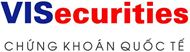 CHƯƠNG TRÌNH HỌP ĐẠI HỘI ĐỒNG THƯỜNG NIÊN NĂM 2017CÔNG TY CỔ PHẦN CHỨNG KHOÁN QUỐC TẾ VIỆT NAMThời gian: 	Ngày 21 tháng 04 năm 2017 từ 09h00 đến 11h30.Địa điểm: 	Tầng 13 tòa nhà 59 Quang Trung, Q. Hai Bà Trưng, Hà Nội.Thời gian Nội dung 09:00-09:30Đăng ký09:00-09:30Đại biểu đăng ký danh sách, nhận thẻ biểu quyết và tài liệu họpBắt đầu họp09:30-09:40Tuyên bố lý do, thông qua chương trình Đại hội và giới thiệu đại biểu09:40-10:00Giới thiệu thành phần Ban kiểm tra tư cách cổ đôngBan Kiểm tra tư cách cổ đông báo cáo kiểm tra tư cách cổ đông tham dự đại hội.Giới thiệu và thông qua thành phần Đoàn chủ tịch, Thư ký và Ban kiểm phiếuThông qua chương trình Đại hội Thông qua thể thức biểu quyết tại Đại hộiNội dung họp10:00-10:30Báo cáo hoạt động của Hội đồng quản trị năm 2016;Báo cáo kết quả hoạt động năm 2016, và kế hoạch kinh doanh năm 2017;Báo cáo hoạt động của Ban kiểm soát;Tờ trình phân phối lợi nhuận 2016;Tờ trình thù lao HĐQT và BKS;Tờ trình lựa chọn công ty kiểm toán báo cáo tài chính năm 2017;Tờ trình bầu bổ sung thành viên HĐQT;Đại hội bầu bổ sung thành viên HĐQT 10h30-11h00Cổ đông thảo luận và biểu quyết thông qua nội dung các tờ trình;Đại hội thông qua kết quả kiểm phiếu, ra mắt thành viên HĐQT mới11:00-11:20Thông qua biên bản và nghị quyết họp Đại hội đồng Cổ đông.11:30Bế mạc Đại hội